MENINGKATKAN HASIL BELAJAR PENDIDIKAN AGAMA ISLAM MELALUI STRATEGI PEMBELAJARAN KOOPERATIF TIPETEAMS GAMES TOURNAMENT (TGT)PADA MURID KELAS V SDN 2 TORONIPA KECAMATAN SOROPIAKABUPATEN KONAWE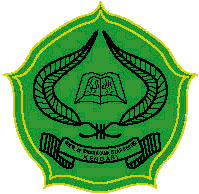 Skripsi ini DiajukanUntukMemenuhi Salah Satu Persyaratan dalamMencapai Gelar Sarjana Pendidikan Islam Pada Program StudiPendidikan Agama IslamOLEHN U R I A N INIM: 10010101051JURUSAN TARBIYAH  SEKOLAH TINGGI AGAMA ISLAM NEGERISULTAN QAIMUDDIN KENDARI2012PENGESAHAN SKRIPSI	Skripsi yang berjudul ” Meningkatkan hasil belajar PAI melalui Strategi pembelajaran Kooperatif Tipe TGT (Teams Games Tournament) pada siswa kelas V SDN 2 Toronipa Kec, Soropia Kab. Konawe,” yang disusun oleh saudari, NURIANI, Nim 10010101051,  Mahasiswa Program studi Kualifikasi  Guru PAI Jurusan Tarbiyah STAIN Sultan Qaimuddin Kendari, telah diuji dan di pertanggungjawabkan dalam sidang Munaqasyah yang diselenggarakan pada hari Selasa tanggal 25 Desember 2012, dan dinyatakan telah dapat diterima sebagai salah satu syarat untuk memperoleh gelar Sarjana Pendidikan Islam dengan beberapa perbaikan.							Kendari,      Januari 2013DEWAN PENGUJIKetua	: Dra. Hj. St. Kuraedah, M.Ag			(…………………….)Anggota	: Ir. Hj Ety Nur Inah, M.Si			(…………………….)	  Fatirawahidah, M.Ag				(…………………….)     Mengetahui     Ketua STAIN Kendari						     Dr. H. Nur Alim., M.Pd    	                 NIP. 1965050419910311005PERNYATAAN KEASLIAN SKRIPSI	Dengan penuh kesadaran, penulis yang bertanda tangan di bawah ini, menyatakan bahwa skripsi ini benar adalah hasil karya penulis sendiri. Dan jika kemudian hari terbukti bahwa ia merupakan duplikat, tiruan, plagiat, atau dibuat atau dibantu oleh orang lain secara keseluruhan atau sebagian, maka skripsi dan gelar yang diperolehnya, batal demi hukum.    Kendari,      Desember 2012   Penulis   NURIANI					        Nim. 01010101051KATA PENGANTAR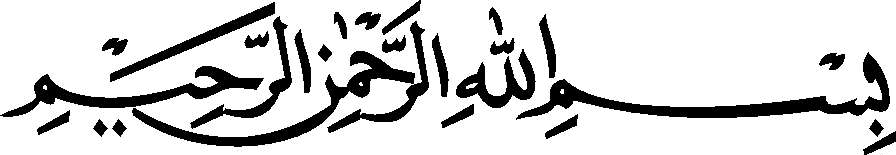 اَلْحَمْدُالِلَّهِ رَبِ اَلْعَالَمِيْنَ وَلصَلاَ ةُوَلسَلاَمُ عَلىَ اَشْرَفِ لاَ نْبِِيَاءِ وَاْلمُرْسَلِيْن وَ عَلَى اَلِهِ وَاٍَسْحَا بِهِ اَخْمَعِيْنAlhamndulillah, Puji dan syukur hanya bagi Allah SWT.Atas limpahan Rahmat dan hidayah-Nya sehingga penulis dapat menyelesaikan sripsi ini. Salawat dan salam disampaikan kepada Rasulullah SAW serta keluarga dan sahabat-sahabatnya.Penulis menyadari bahwa terwujudnya skripsi ini tidak terlepas dari bantuan materi dan dorongan moril, terutama  Ayahanda dan ibu tercinta, yang telah banyak berkorban demi terwujudnya cita-cita penulis. Demikian pula dari berbagai pihak yang telah memberikan bantuan dan bimbingan, dengan tulus penulis mengucapkan terima kasih yang setinggi-tingginya kepada:Bapak Rektor Universitas Islam Negeri Makassar, yang telah yang telah memimpin lembaga UIN Makassar dengan penuh rasa tanggung jawab.Bapak DR. H. Nur Alim, M.Pd selaku koordinator program DMS yang dikelola oleh STAIN Kendari dengan bersusahpaya hmengarahkan penulis dalam penyelesaian studi. Ibu Dra. Hj. St Kuraedah, selaku pengelola program DMS  dan ketua jurusan Tarbiyah STAIN Kendari yang telah memberikan bimbingan dan dorangan kepada Mahasiswa Jurusan Taribiyah khususnya kepada penulis secara pribadiIbu Ir. H. Ety Nur Inah, M.Si selaku pembimbing yang telah memberikan petunjuk ataupun bimbingan yang sangat berarti kepada penulis sehingga skripsi ini dapat diselesaikan.Para dosen serta karyawan/staf STAIN Kendari yang telah memberi bimbingan pendidikan dan membantu penulis dalam pelayanan administrasi selama proses penyusunan skripsi.Kepala SD Negei 2 Toronipa beserta guru-guru yang telah menerima, dan memberikan input demi tersusunnya skripsi ini.Sahabat-sahabat yang telah memberikan dukungan yang tidak terhingga hingga pada proses penyelesaian skripsiHanya dengan doa, penulis memohon balasan agar Allah berkenan memberikan imbalan pahala yang jauh lebih baik dari apa yang telah diberikan kepada penulis.						Kendari,    Desember  2012						Penyusun							NURIANIABSTRAKNuriani, (01010101051). Meningkatkan hasil belajar PAI melalui Strategi pembelajaran Kooperatif Tipe TGT (Teams Games Tournament) pada siswa kelas V SDN 2 Toronipa Kec, Soropia Kab. Konawe (dibimbing oleh Ir. Hj Ety Nur Inah, M. Si)Rumusan masalah dalam penelitian ini adalah “Apakah penerapan model pembelajaran kooperatif tipe Teams-Games-Tournament (TGT) dapat meningkatkan hasil belajar PAI pada murid kelas V SDN 2 Toronipa Kecamatan Soropia Kabupaten Konawe?” dimana Penelitian ini bertujuan Tujuan penelitian ini adalah untuk mengetahui apakah penerapanmodel pembelajaran kooperatif tipe Teams-Games-Tournament (TGT) dapat meningkatkan hasil belajar PAI pada murid kelas V SDN 2 Toronipa Kecamatan Soropia Kabupaten Konawe”.Penelitian ini termasuk dalam jenis penelitian tindakan kelas. Karakteristik yang khas dari penelitian tindakan kelas yakni adanya tindakan-tindakan tertentu untuk memperbaiki proses belajar mengajar di kelas adapun Prosedur penelitian tindakan kelas ini direncanakan terdiri atas dua siklus, setiap siklus dilaksanakan sesuai dengan kompetensi yang ingin dicapai seperti pada faktor-faktor yang diselidiki. Prosedur penelitian tindakan kelas ini dilaksnakan dalam 2 (dua) siklus. Siklus penelitian tindakan kelas terdiri atas beberapa tahapan yakni 1) perencanaan (planning), 2) pelaksanaan tindakan (action), 3) observasi dan evaluasi (observation and evaluation), 4). Refleksi (reflektion). Berdasarkan hasil observasi, evaluasi dan refleksi pada setiap siklus tindakan yang telah diuraikan pada bab sebelumnya maka dapat disimpulkan bahwa melalui penerapan pembelajaran TGT pokok bahasan Mengenal Rasul Allah  semester genap khususnya di kelas V SD Negeri 2 Toronipa Kecamatan Soropia Kabupaten Konawe Tahun Pelajaran 2012/2013, bahwa prestasi belajar siswa dapat ditingkatkan. Hal ini ditunjukkan pada nilai siswa setelah tindakan siklus I meningkat yakni 75,28, namun belum mencapai indikator kinerja yang telah ditetapkan. Selanjutnya nilai rata-rata siswa setelah siklus II meningkat dibandingkan dengan nilai rata-rata siklus I yang dari 75,28 menjadi 80,22 dan telah memenuhi indikator kinerja yang telah ditetapkan yaitu 88,89% siswa telah mendapat nilai minimal 75.DAFTAR ISIHALAMAN JUDUL……………………..…………………………………….…	    iHALAMAN PENGESAHAN.................................................................................    iiKATA PENGANTAR…………………………………………………………….   iiiABSTRAK…………………………………………………………………………  vDAFTAR ISI………………………………………………………..………..…….  viBAB I PENDAHULUANLatar belakang Masalah………………………………….……………   1Identifikasi Masalah…………………………………………………..	6Rumusan Masalah…………………….…………………………….....   7Tujuan Penelitian..……………….………………………...………….   7Manfaat Penelitian…………………………………………………….	7HipotesisTindakan……………………………………………………	8BAB II KAJIAN PUSTAKAStrategi Pembelajaran PAI…………………………………………...	9Pembelajaran Kooperatif……..……………………………………...	13Teams Games Tournament (TGT)………………………………..….	19Penelitian yang relevan..…………………………………………….	22Kerangka Berfikir……………………………………………………. 23BAB III METODE PENELITIANJenis Penelitian.......................................................................................	25Subyek Penelitian dan Sumber Data......................................................	25Tempat dan Waktu Penelitian................................................................	25Setting Penelitian...................................................................................	26Desain Penelitian…………………………………………………….	26Teknik Pengumpulan Data.....................................................................	30TeknikAnalisis Data…………………………………………………..	31Indikator Kinerja……………………………………………………….	32BAB IV HASIL PENELITIAN DAN PEMBAHASAN..............................  34-49Deskripsi Hasil Penelitian		33Kegiatan Pendahuluan			33Pelaksanaan Tindakan Siklus I		34Pelaksanaan Tindakan Siklus II		45Pembahasan.			49BAB V PENUTUPA. Kesimpulan		50B. Saran		50DAFTAR PUSTAKA		52LAMPIRAN-LAMPIRAN